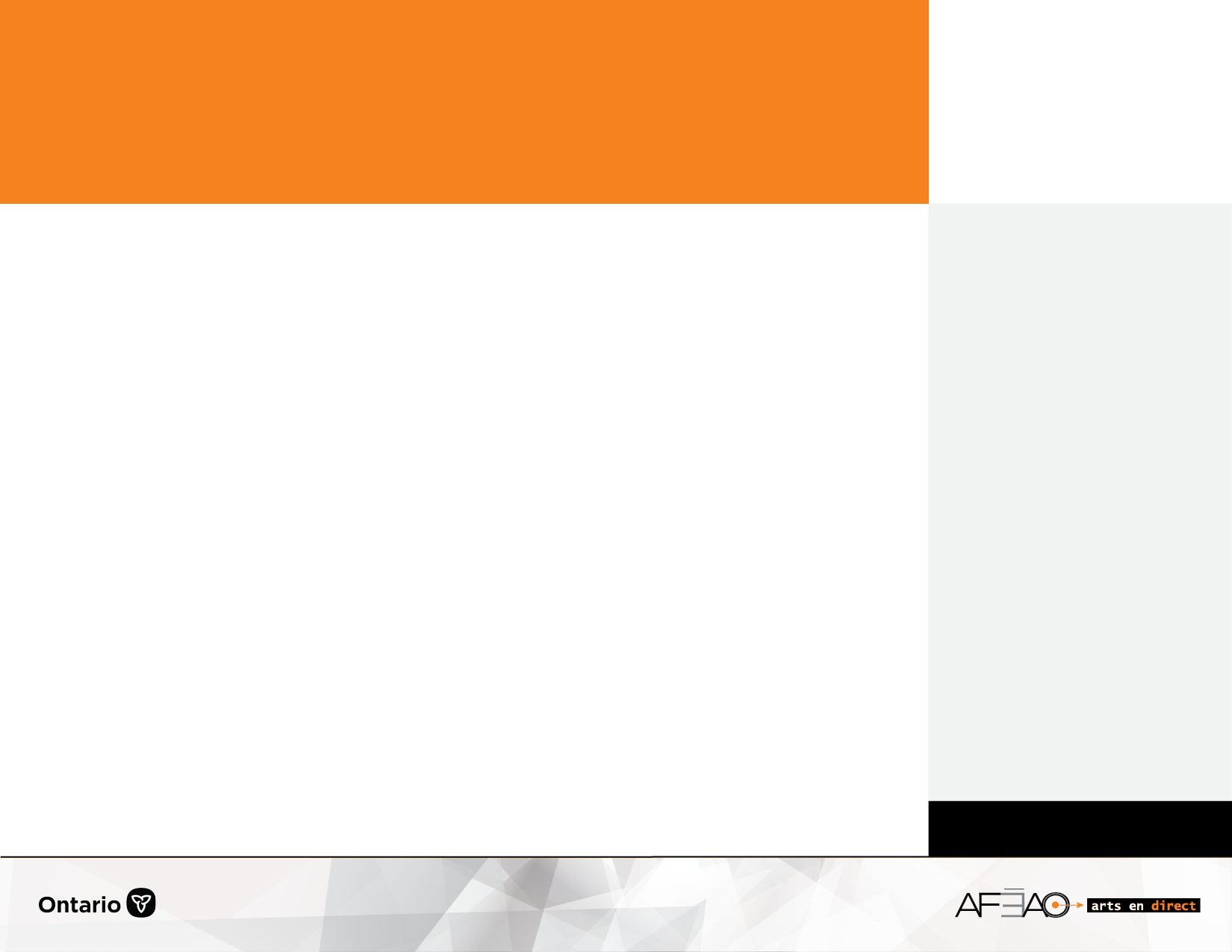 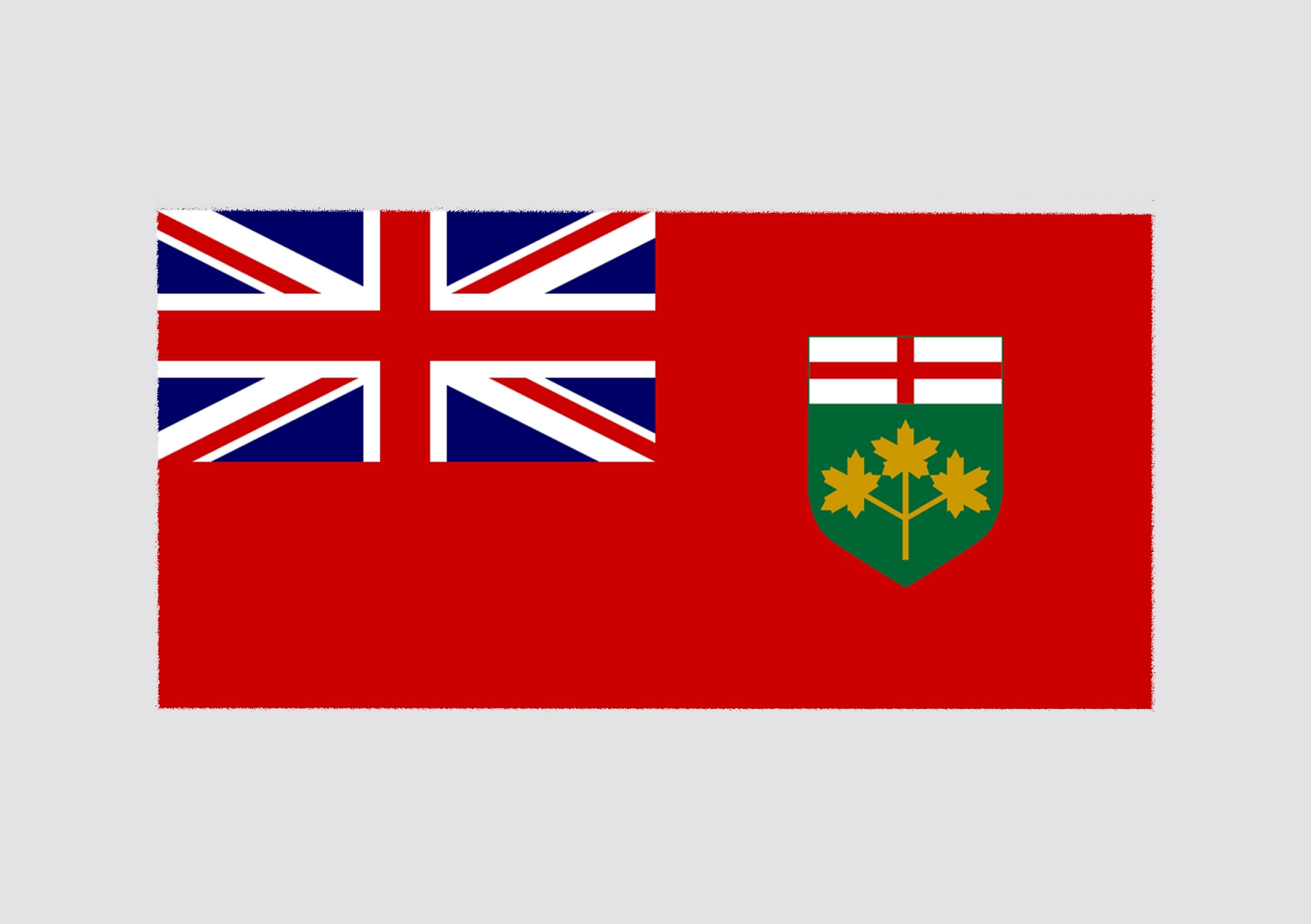 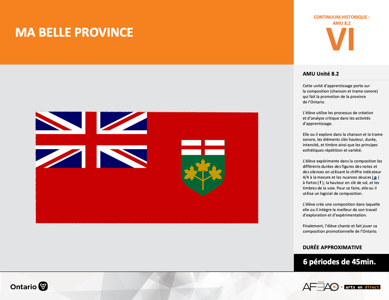 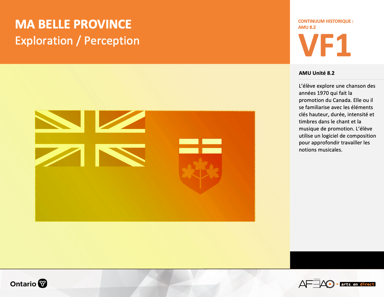 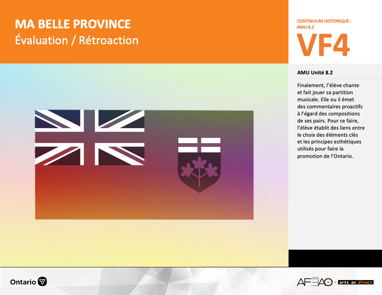 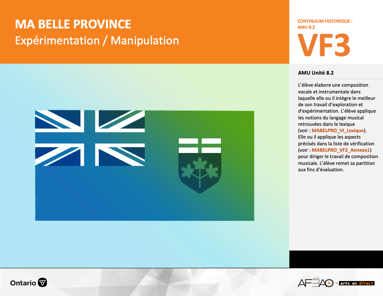 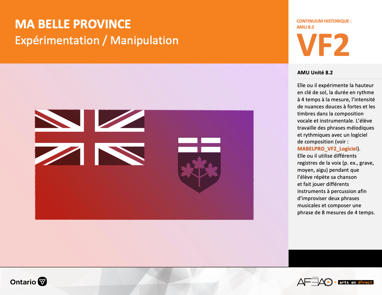 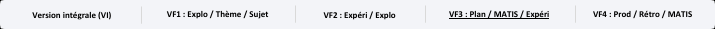 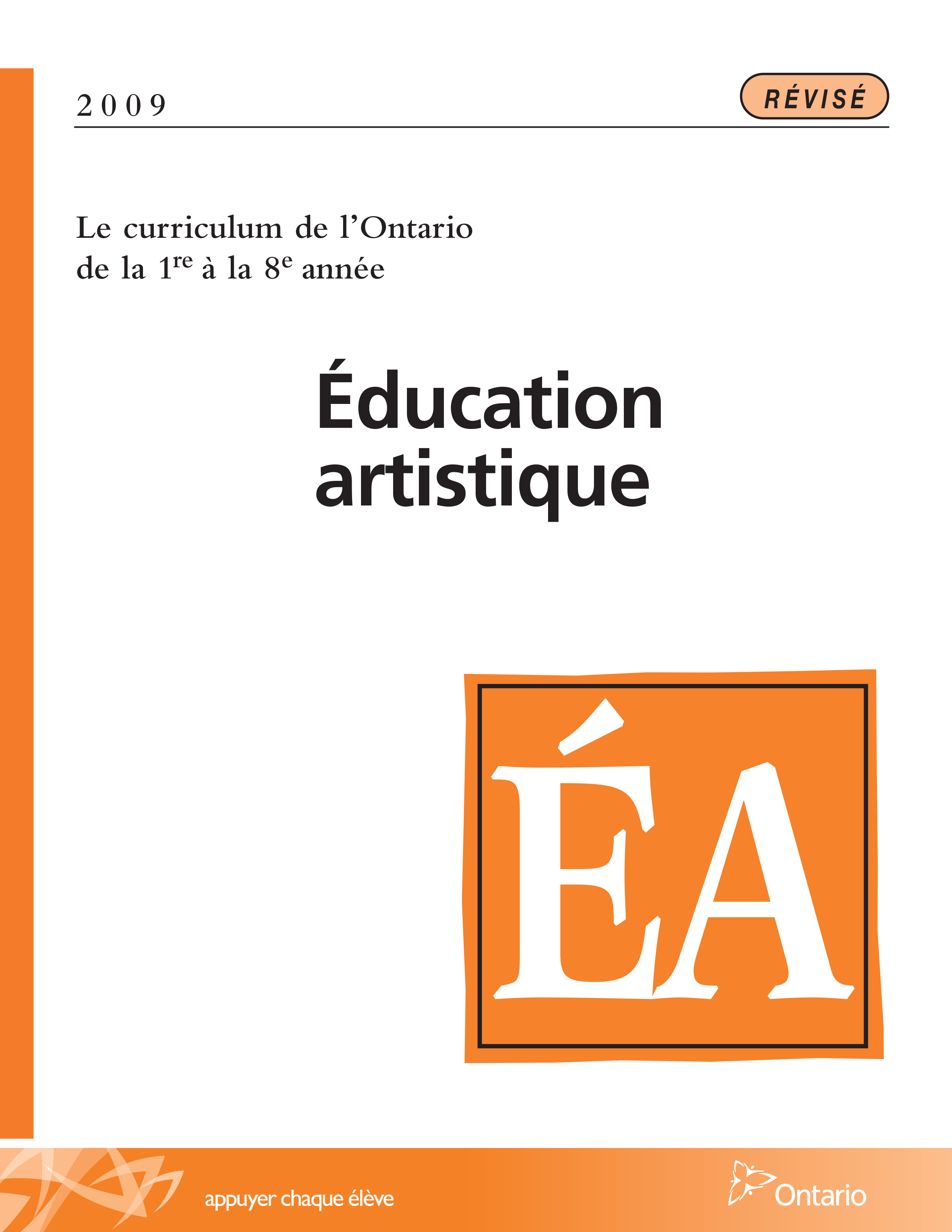 Table des matières Description Liste des attentes et contenusMusique - 8e annéeTableau des fondements théoriques à l’étudeMusique - 8e annéeDéroulementExploration / Perception Expérimentation / Manipulation Exécution / Production / Réalisation Évaluation / RétroactionDescriptionCette unité d’apprentissage porte sur la composition (chanson et trame sonore) qui fait la promotion de la province de l’Ontario. L’élève utilise les processus de création et d’analyse critique dans les activités d’apprentissage. Elle, il ou iel explore dans la chanson et la trame sonore, les éléments clés hauteur, durée, intensité, et timbre ainsi que les principes esthétiques répétition et variété. L’élève expérimente dans la composition les différents durées des figures des notes et des silences en utilisant le chiffre indicateur 4/4 à la mesure et les nuances douces ( p ) à fortes ( f ), 
la hauteur en clé de sol, et les timbres de la voix. Pour ce faire, elle, il ou iel utilise un logiciel de composition. L’élève crée une chanson et une composition dans laquelle elle, il ou iel intègre le meilleur de son travail d’exploration et d’expérimentation. Finalement, l’élève chante et fait 
jouer sa composition promotionnelle de l’Ontario.Description de chaque étape du déroulement VF (fragmentée) VF1 : Exploration / PerceptionL’élève explore une chanson des années 1970 qui fait la promotion du Canada. Elle, il ou iel se familiarise avec les éléments clés hauteur, durée, intensité et timbres dans le chant et la musique de promotion. L’élève utilise un logiciel de composition pour approfondir travailler les notions musicales.VF2 : Expérimentation / ManipulationElle, il ou iel expérimente la hauteur en clé de sol, la durée en rythme à 4 temps à la mesure, l’intensité de nuances douces à fortes et les timbres 
dans la composition vocale et instrumentale. L’élève travaille des phrases mélodiques et rythmiques avec un logiciel de composition (voir : MABELPRO_VF2_Logiciel). Elle, il ou iel utilise différents registres de la voix (p. ex., grave, moyen, aigu) pendant que l’élève répète sa chanson 
et fait jouer différents instruments à percussion afin d’improviser deux phrases musicales et composer une phrase de 8 mesures de 4 temps.VF3 : Exécution / Production / Réalisation L’élève élabore une composition vocale et instrumentale dans laquelle elle, il ou iel intègre le meilleur de son travail d’exploration et d’expérimentation. L’élève applique les notions du langage musical retrouvées dans le lexique (voir : MABELPRO_VI_Lexique). Elle, il ou iel applique les aspects précisés dans la liste de vérification (voir : MABELPRO_VF2_Annexe1) pour diriger le travail de composition musicale. L’élève remet sa partition aux fins d’évaluation.VF4 : Évaluation / RétroactionFinalement, l’élève chante et fait jouer sa partition musicale. Elle, il ou iel émet des commentaires proactifs à l’égard des compositions de ses pairs. Pour ce faire, l’élève établit des liens entre le choix des éléments clés et les principes esthétiques utilisés pour faire la promotion de l’Ontario.Liste des attentes et contenus À la fin de la 8e année, l’élève doit pouvoir :MUSIQUEAttente :D1. produire en jouant des compositions en appliquant les fondements à l’étude et en suivant le processus de création artistique. D2. communiquer son analyse et son appréciation de diverses œuvres musicales en utilisant les termes justes et le processus d’analyse critique. D3. expliquer la dimension sociale et culturelle de la musique ainsi que les fondements l’étude dans diverses œuvres musicales d’hier et d’aujourd’hui, provenant d’ici et d’ailleurs.CONTENUS D’APPRENTISSAGEPour satisfaire aux attentes, l’élève doit pouvoir :Production et expression D1.1 recourir au processus de création artistique pour réaliser diverses œuvres musicales. D1.2 créer des compositions musicales dans un but précis et pour une audition ciblée. D1.3 interpréter des compositions musicales contemporaines en suivant les techniques d’interprétations. D1.4 interpréter une variété de chansons provenant de différentes époques et cultures, à l’unisson, à deux voix, à trois voix ou a capella en démontrant une assurance et un contrôle des techniques vocales.Analyse et appréciationD2.1 recourir au processus d’analyse critique pour analyser et apprécier diverses œuvres (compositions) musicalesD2.2 analyser, à l’aide des fondements à l’étude, plusieurs œuvres musicales – les siennes, celles de ses pairs et celles de musiciennes et musiciens contemporains. D2.3 exprimer de différentes façons son appréciation d’œuvres musicales reflétant la culture d’un groupe ou d’une communauté.Connaissance et compréhensionD3.1 démontrer sa compréhension de la notation musicale traditionnelle en exécutant une partition. D3.2 reconnaître les caractéristiques de musiques contemporaines en dégageant le timbre de différents regroupements d’instruments 
et d’arrangements vocaux selon le genre de musique. D3.3 expliquer des facteurs culturels, géographiques, politiques et économiques qui peuvent influencer la création d’œuvres musicales. D3.4 comparer di ders indices socioculturels, y compris des référents culturels de la francophonie relevés dans les œuvres étudiées. Tableau des fondements théoriques à l’étudeMUSIQUE 
FONDEMENTS À L’ÉTUDE 8E ANNÉEDéroulementExploration / PerceptionPréambule générique à toutes les unités d’apprentissage AMU (voir MABELPRO_VI_Preunite).N.B. : Si vous pensez que les exemples à l’étude sont datés et qu’ils ne seront pas motivants pour les élèves, vous pouvez utiliser d’autres chansons.Matériel, outil, équipement Prévoyez utiliser des portables et tablettes afin d’écouter les chansons d’inspiration.Prévoyez utiliser un logiciel de composition (voir : MABELPRO_VF1_Logiciel).Enseignante / Enseignant Faites regarder la vidéo des Scarabés, Le coeur de mon pays, 1971 (voir : MABELPRO_VF1_Video1).Faites ressortir à l’écoute les aspects que les élèves doivent repérer et identifier : tempo (la vitesse est moyennement rapide);pulsation (comptée à 4 temps);instruments à percussion (caisse claire), à vent (flûte traversière), les cuivres (p. ex., trompette);voix humaines (femme, alto; enfants, aigues; hommes, baryton - ni grave ni aigu).Invitez quelques élèves à identifier les aspects de la chanson qu’elle, il ou iel trouve intéressants.Élève Écoute la chanson d’inspiration en relevant les aspects à l’étude.Identifie les aspects qui t’attirent et piquent ta curiosité.Enseignante / EnseignantFaites écouter une autre chanson d’inspiration, cette fois, d’Angèle Arsenault, Bonjour mon ami, How Are You My Friend, c. 1970 
(voir : MABELPRO_VF1_Video2).Faites ressortir à l’écoute les aspects que les élèves doivent repérer et identifier : tempo (vitesse moyennement rapide);pulsation (4 temps);intensité (volume moyennement fort à fort, mezzo forte à forte); instrument à corde (guitare acoustique);voix humaines (femme, alto).Élève Écoute la chanson en relevant les aspects à l’étude.Identifie les aspects qui t’attirent et piquent ta curiosité.Enseignante / EnseignantAnimez une discussion qui fait ressortir pourquoi des chansons à succès des années 1970 sont encore appréciées :rythme entraînant;paroles répétitives du refrain;imageries connues des Canadiens – description du pays – relief, paysage urbain et rural; valeurs des citoyennes et des citoyens.Ajoutez que le succès est à l’épreuve du temps, c’est la raison pour laquelle elles sont toujours actuelles. ÉlèvesContribue à la discussion.Enseignante / Enseignant :Séparez les élèves en duo (équipes de 2).Revoyez les notions du langage musical (voir : MABELPRO_V1_Lexique) et les faire identifier dans le logiciel de composition 
(voir : MABELPRO_VF1_Logiciel).DuréeLa pulsation est un battement régulier (p. ex., le battement d’une horloge ou les battements du cœur).Le tempo est la vitesse. Le rythme est un regroupement de valeur de notes.IntensitéMezzo forte (la musique est moyennement forte).Crescendo (la musique s’amplifie).Diminuendo (la musique diminue en intensité).TimbreLe son propre à chaque famille d’instruments (p. ex., famille des vents (flûte traversière); percussions (tam- tam, marimba, triangle; sons synthétisés - clavier qui imite et produit plusieurs timbres tels le tambour, violon, son de vagues).Principe esthétiqueRépétition (phrase musicale est répétée (p. ex, la séquence de notes et de rythmes en 8 mesures, les paroles, les intensités).Forme de représentation :Expliquez les musiques actuelles du XXIe siècle (p. ex., musique instrumentale et vocale d’annonces publicitaires).Invitez l’élève à explorer les attraits touristiques en Ontario (p. ex., Ottawa : édifices parlementaires fédéraux, Canal Rideau, Marché By; St. Albert : Fromagerie, Festival de la Curd;  Maxville : Highland Games; Sudbury : le musée  Science Nord; nombreux parc provinciaux; monuments et sites remarquables).Invitez l’élève à explorer et à improviser :hauteur de son;rythme; intensité;timbre; pour composer une chanson avec accompagnement, qui fait la promotion de l’Ontario.Élève Dresse une liste des villes et des villages qui ont des attraits touristiques en Ontario en faisant une recherche sur Internet dans le but de composer 
la chanson.Ouvre le logiciel (p. ex., Soundtrap, GarageBand, Finale) et donne au projet le titre Ma belle province.Explore les sons, rythmes, intensités et timbres (familles d’instruments variées) en lien avec la chanson.Enseignante / Enseignant Invitez les élèves à explorer 2 mesures avec différents instruments, rythmes et timbres.Invitez quelques élèves à jouer leur improvisation.Faites le lien entre les exercices d’exploration du timbre et le travail de composition demandé.Élève Explore les notions musicales à l’étude pour la composition de 2 mesures.Fait jouer les deux mesures de ta composition et explique en quoi elle est symbolique du thème Ma belle province.DOCUMENTS D’ACCOMPAGNEMENTMABELPRO_VI_FicheMABELPRO_VI_LigneMABELPRO_VI_LexiqueMABELPRO_VI_PreuniteMABELPRO_VF1_LogicielMABELPRO_VF1_Video1MABELPRO_VF1_Video2Expérimentation / ManipulationMatériel, outil, équipement, préparation de l’espace Prévoyez utiliser un logiciel de composition (voir : MABELPRO_VF1_Logiciel).Enseignante/ Enseignant			Faites le lien entre les exercices d’exploration du timbre et le travail de composition demandé.Expliquez la tâche qui sera réalisée:composez et chantez une chanson (un refrain de 8 mesures à 4 temps et deux couplets de 8 mesures de à temps) en utilisant les notes dans la gamme de do, et en variant les intensités, dans le cadre d’une promotion de l’Ontario;composez avec l’aide d’un logiciel de composition (voir : MABELPRO_VF1_Logiciel) un accompagnement pour le refrain et les couplets de la chanson en utilisant les notes de la gamme de do, des rythmes à 4 temps et une intensité mf.Précisez que chaque équipe doit chanter sa chanson en même temps qu’elle fait jouer sa trame sonore du logiciel.Distribuez la liste de vérification (voir MABELPRO_VF2_Annexe1).Circulez et répondez aux questions.Élève  Personnalise le travail afin d’expérimenter la mélodie, le rythme, le choix d’instrument et l’intensité en composant 2 différentes phrases.Répète ta chanson pour développer la mémoire. Continue à la travailler pour rendre la chanson plus personnelle (p. ex., décrire les aspects de l’Ontario que tu as recherchés, intégrer un refrain avec rimes, ajouter des onomatopées, emprunter dans ta chanson un genre musical préféré).Place le chiffre indicateur 4/4 au début de ta partition et des barres de reprises à la fin (p. ex., ajouter plus d’un dièse ou d’un bémol, ajouter une phrase musicale, un rythme différent).Pour rendre la composition musicale plus personnelle, choisis d’ajouter plus d’un dièse ou d’un bémol, une phrase musicale, un rythme différent.Indiquez, comme mise en garde, que la gamme de do ne possède pas de dièse ou bémol. Cependant, il est possible d’utiliser des notes étrangères à la gamme comme note de passage seulement et revenir ensuite à la gamme d’origine.Répète ta mélodie pour développer l’habileté technique de l’utilisation du logiciel (p. ex., des figures de notes, des silences, des rythmes, des intensités).DOCUMENTS D’ACCOMPAGNEMENTMABELPRO_VI_LexiqueMABELPRO_VF1_LogicielMABELPRO_VF2_Annexe1Exécution / Production / RéalisationMatériel, outil, équipement, préparation de l’espace Prévoyez utiliser le logiciel de composition (voir : MABELPRO_VF1_Logiciel).Enseignante / Enseignant Utilisez la grille d’observation (voir : MABELPRO_VF3_Annexe1).Présentez de nouveau la liste de vérification (MABELPRO_VF2_Annexe1).Circulez pour appuyer chaque élève individuellement.Élève Consolide les apprentissages en un travail final de ta chanson de promotion de l’Ontario (chanson et accompagnement avec un refrain et deux couplets en phrases de 8 mesures à 4 temps).Intègre au travail final : les éléments clé du langage musical retrouvé dans le lexique;les aspects précisés dans la liste de vérification à la rédaction de la chanson; les aspects précisés dans la liste de vérification à la composition de l’accompagnement;réutilise les meilleures mesures créées lors de l’expérimentation dans ta composition finale.Démontre une connaissance du texte en levant les yeux pour chanter.Démontre la technique vocale appropriée reliée à :la posture appropriée : debout les pieds légèrement écartés, à la largeur du bassin; les épaules et le cou sont détendus;le menton est légèrement rentré;le dos est droit.la respiration abdominale permet d'accumuler le plus d’air possible dans les poumons avant de commencer la chanson : l’inspiration se fait par le nez en se gonflant comme un ballon de plage et en ne se montant pas les épaules;l’expiration se fait ensuite aussi par le nez.l’articulation : clarté de prononciation de toutes les syllabes;en particulier, la syllabe de la fin des mots.Chante ta chanson avec accompagnement instrumental du logiciel.DOCUMENTS D’ACCOMPAGNEMENTMABELPRO_VI_LexiqueMABELPRO_VF1_LogicielMABELPRO_VF2_Annexe1MABELPRO_VF3_Annexe1Évaluation / RétroactionMatériel, outil, équipement, préparation de l’espace Prévoyez utiliser : un logiciel de composition (voir : MABELPRO_VF1_Logiciel);la grille d’observation du travail de l’élève (voir : MABELPRO_VF3_Annexe1);l’évaluation des pairs et l’autoévaluation (voir : MABELPRO_VF4_Annexe1);la grille adaptée (voir : MABELPRO_VF4_Annexe2).Enseignante / Enseignant Préparez l’ordre des présentations.Assignez à chaque élève une ou un autre élève du groupe-classe aux fins d’évaluation des pairs (voir : MABELPRO_VF4_Annexe1). Cette évaluation des pairs est une autre façon de vérifier si l’élève est en mesure de reconnaître les aspects de l’évaluation et si elle, il ou iel a consolidé les apprentissages.Notez la grille d’observation du travail de l’élève (voir : MABELPRO_VF3_Annexe1).Modelez un commentaire proactif (p. ex., présente une chanson avec un refrain (4 phrases) et deux couplets (4 phrases pour chacun, utilise la nuance du mezzo forte pour l’accompagnement, utilise les notes de la gamme de do) ou établissez le lien symbolique entre le choix de paroles et les éléments clés de l’exécution (p. ex., les huit attraits touristiques de l’Ontario sont exprimés en nuançant l’intensité du registre de voix, on entend bien toutes les syllabes des mots donc on comprend les attraits qui ont été choisis, la musique d’accompagnement est entraînante et nous donne envie de visiter l’Ontario) et invitez quelques élèves à faire de même.Inviter l’élève à rédiger son autoévaluation et à remettre une copie de sa chanson (voir : MABELPRO_VF4_Annexe1).Notez la grille d’évaluation adaptée (MABELPRO_VF4_Annexe2) et la composition écrite de la chanson.Élève Écoute attentivement les chansons de tes pairs et offre des commentaires proactifs.Complète l’évaluation des pairs selon l’équipe qui t’es assignée (voir : MABELPRO_VF4_Annexe1). Coche les énoncés d’une couleur.Rédige une autoévaluation de ta propre composition et remets une copie de ta chanson à ton enseignante ou ton enseignant 
(voir : MABELPRO_VF4_Annexe1). Coche les énoncés d'une autre couleur.Reçois ton évaluation sommative et pose des questions au besoin.Enseignante / Enseignant Remettez grille adaptée (voir : MABELPRO_VF4_Annexe2), discutez des défis rencontrés et comment les surmonter lors de la prochaine unité.DOCUMENTS D’ACCOMPAGNEMENT :MABELPRO_VF1_LogicielMABELPRO_VF2_Annexe1MABELPRO_VF3_Annexe1MABELPRO_VF4_Annexe1MABELPRO_VF4_Annexe2Un+    Enseignante / Enseignant Invitez les élèves à faire un montage vidéo qui promeut les lieux touristiques de l’Ontario. Invitez les élèves à chanter leur chanson et à faire jouer leur accompagnement en même temps que la vidéo. ÉlèveFais un montage vidéo des lieux touristiques de l’Ontario. Interprète ta chanson et ton accompagnement pendant que la vidéo est projetée.